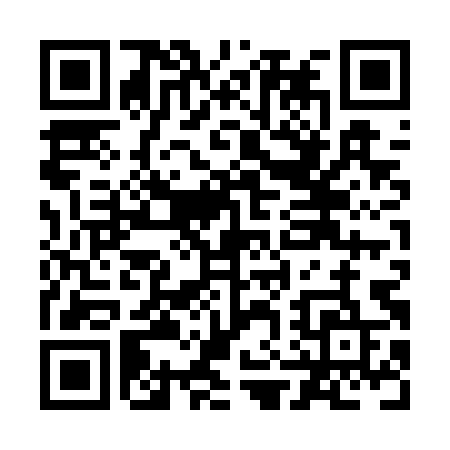 Prayer times for Beaverdam Lake, Nova Scotia, CanadaWed 1 May 2024 - Fri 31 May 2024High Latitude Method: Angle Based RulePrayer Calculation Method: Islamic Society of North AmericaAsar Calculation Method: HanafiPrayer times provided by https://www.salahtimes.comDateDayFajrSunriseDhuhrAsrMaghribIsha1Wed4:426:131:196:188:259:562Thu4:406:121:196:188:269:583Fri4:386:111:196:198:2710:004Sat4:376:091:186:208:2810:015Sun4:356:081:186:208:2910:036Mon4:336:071:186:218:3110:047Tue4:316:051:186:228:3210:068Wed4:296:041:186:228:3310:089Thu4:286:031:186:238:3410:0910Fri4:266:021:186:248:3510:1111Sat4:246:001:186:248:3610:1312Sun4:235:591:186:258:3710:1413Mon4:215:581:186:268:3910:1614Tue4:205:571:186:268:4010:1715Wed4:185:561:186:278:4110:1916Thu4:165:551:186:288:4210:2117Fri4:155:541:186:288:4310:2218Sat4:135:531:186:298:4410:2419Sun4:125:521:186:298:4510:2520Mon4:115:511:186:308:4610:2721Tue4:095:501:186:318:4710:2822Wed4:085:491:186:318:4810:3023Thu4:065:491:196:328:4910:3124Fri4:055:481:196:328:5010:3325Sat4:045:471:196:338:5110:3426Sun4:035:461:196:348:5210:3627Mon4:025:461:196:348:5310:3728Tue4:015:451:196:358:5410:3829Wed3:595:441:196:358:5410:4030Thu3:585:441:196:368:5510:4131Fri3:575:431:206:368:5610:42